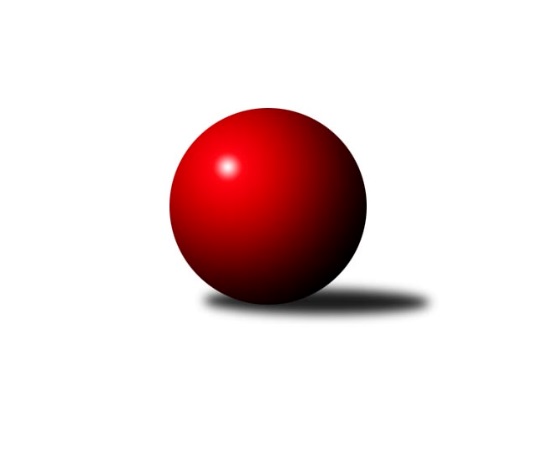 Č.19Ročník 2021/2022	6.5.2024 Divize AS 2021/2022Statistika 19. kolaTabulka družstev:		družstvo	záp	výh	rem	proh	skore	sety	průměr	body	plné	dorážka	chyby	1.	KK Slavoj Praha B	19	14	1	4	106.5 : 45.5 	(146.0 : 82.0)	2613	29	1782	831	32.4	2.	KK Konstruktiva Praha  B	18	11	1	6	79.0 : 65.0 	(118.5 : 97.5)	2570	23	1790	781	32.7	3.	TJ Sparta Kutná Hora	19	11	1	7	90.5 : 61.5 	(124.0 : 104.0)	2547	23	1752	796	33.6	4.	TJ Praga Praha	18	11	0	7	78.5 : 65.5 	(121.0 : 95.0)	2594	22	1775	819	33.3	5.	AC Sparta Praha	19	10	1	8	80.0 : 71.0 	(113.0 : 113.0)	2576	21	1765	811	31.7	6.	TJ AŠ Mladá Boleslav	18	10	0	8	76.5 : 67.5 	(112.0 : 104.0)	2510	20	1728	782	44.2	7.	TJ Sokol Praha-Vršovice	19	10	0	9	78.0 : 74.0 	(117.0 : 111.0)	2561	20	1769	792	36.9	8.	TJ Sokol Benešov B	17	8	1	8	64.0 : 72.0 	(100.0 : 104.0)	2514	17	1726	788	38.7	9.	KK Vlašim	18	8	1	9	67.0 : 77.0 	(96.5 : 119.5)	2522	17	1756	766	42.6	10.	SK Meteor Praha A	16	7	0	9	59.0 : 69.0 	(93.0 : 99.0)	2529	14	1737	792	38.3	11.	TJ Sokol Brandýs n. L.	17	7	0	10	67.5 : 68.5 	(101.5 : 102.5)	2503	14	1743	760	39.9	12.	TJ Neratovice	19	7	0	12	65.0 : 87.0 	(107.5 : 120.5)	2492	14	1730	761	36.1	13.	SK Meteor Praha B	17	5	0	12	46.0 : 89.0 	(71.5 : 130.5)	2429	10	1707	722	46.4	14.	KK Slavia Praha	16	3	0	13	41.5 : 86.5 	(76.5 : 115.5)	2445	6	1709	736	38.3Tabulka doma:		družstvo	záp	výh	rem	proh	skore	sety	průměr	body	maximum	minimum	1.	KK Slavoj Praha B	10	9	0	1	60.0 : 20.0 	(84.0 : 36.0)	2787	18	2897	2695	2.	TJ Sparta Kutná Hora	9	8	0	1	56.5 : 15.5 	(71.0 : 37.0)	2719	16	2831	2581	3.	TJ Sokol Praha-Vršovice	9	8	0	1	51.0 : 21.0 	(69.0 : 39.0)	2466	16	2598	2336	4.	KK Konstruktiva Praha  B	9	8	0	1	49.0 : 23.0 	(71.0 : 37.0)	2659	16	2728	2535	5.	AC Sparta Praha	10	7	1	2	49.0 : 31.0 	(58.5 : 61.5)	2637	15	2703	2551	6.	TJ Praga Praha	8	7	0	1	44.0 : 20.0 	(60.5 : 35.5)	2598	14	2660	2470	7.	TJ Sokol Brandýs n. L.	8	6	0	2	43.0 : 21.0 	(55.0 : 41.0)	2417	12	2536	2304	8.	SK Meteor Praha A	8	6	0	2	38.0 : 26.0 	(53.0 : 43.0)	2578	12	2692	2504	9.	TJ Neratovice	9	6	0	3	42.0 : 30.0 	(59.5 : 48.5)	2564	12	2628	2461	10.	TJ AŠ Mladá Boleslav	10	6	0	4	47.0 : 33.0 	(64.5 : 55.5)	2515	12	2635	2364	11.	KK Vlašim	9	5	1	3	39.0 : 33.0 	(52.0 : 56.0)	2605	11	2682	2522	12.	TJ Sokol Benešov B	8	4	1	3	32.5 : 31.5 	(49.0 : 47.0)	2594	9	2652	2520	13.	SK Meteor Praha B	8	3	0	5	25.0 : 38.0 	(36.5 : 57.5)	2403	6	2560	2043	14.	KK Slavia Praha	10	1	0	9	26.5 : 53.5 	(53.5 : 66.5)	2486	2	2579	2268Tabulka venku:		družstvo	záp	výh	rem	proh	skore	sety	průměr	body	maximum	minimum	1.	KK Slavoj Praha B	9	5	1	3	46.5 : 25.5 	(62.0 : 46.0)	2591	11	2745	2422	2.	TJ AŠ Mladá Boleslav	8	4	0	4	29.5 : 34.5 	(47.5 : 48.5)	2509	8	2692	2321	3.	TJ Sokol Benešov B	9	4	0	5	31.5 : 40.5 	(51.0 : 57.0)	2504	8	2720	2197	4.	TJ Praga Praha	10	4	0	6	34.5 : 45.5 	(60.5 : 59.5)	2594	8	2708	2484	5.	KK Konstruktiva Praha  B	9	3	1	5	30.0 : 42.0 	(47.5 : 60.5)	2575	7	2704	2465	6.	TJ Sparta Kutná Hora	10	3	1	6	34.0 : 46.0 	(53.0 : 67.0)	2530	7	2687	2286	7.	AC Sparta Praha	9	3	0	6	31.0 : 40.0 	(54.5 : 51.5)	2568	6	2688	2188	8.	KK Vlašim	9	3	0	6	28.0 : 44.0 	(44.5 : 63.5)	2512	6	2577	2419	9.	KK Slavia Praha	6	2	0	4	15.0 : 33.0 	(23.0 : 49.0)	2439	4	2569	2217	10.	SK Meteor Praha B	9	2	0	7	21.0 : 51.0 	(35.0 : 73.0)	2445	4	2545	2275	11.	TJ Sokol Praha-Vršovice	10	2	0	8	27.0 : 53.0 	(48.0 : 72.0)	2572	4	2699	2496	12.	SK Meteor Praha A	8	1	0	7	21.0 : 43.0 	(40.0 : 56.0)	2523	2	2643	2276	13.	TJ Sokol Brandýs n. L.	9	1	0	8	24.5 : 47.5 	(46.5 : 61.5)	2514	2	2674	2328	14.	TJ Neratovice	10	1	0	9	23.0 : 57.0 	(48.0 : 72.0)	2484	2	2629	2343Tabulka podzimní části:		družstvo	záp	výh	rem	proh	skore	sety	průměr	body	doma	venku	1.	KK Slavoj Praha B	13	10	0	3	71.5 : 32.5 	(97.0 : 59.0)	2622	20 	6 	0 	1 	4 	0 	2	2.	KK Konstruktiva Praha  B	13	9	1	3	61.0 : 43.0 	(86.5 : 69.5)	2600	19 	6 	0 	1 	3 	1 	2	3.	TJ Praga Praha	13	9	0	4	62.5 : 41.5 	(95.0 : 61.0)	2581	18 	6 	0 	0 	3 	0 	4	4.	TJ Sparta Kutná Hora	12	7	0	5	56.0 : 40.0 	(78.0 : 66.0)	2546	14 	5 	0 	1 	2 	0 	4	5.	TJ Sokol Benešov B	12	7	0	5	48.5 : 47.5 	(73.0 : 71.0)	2473	14 	4 	0 	2 	3 	0 	3	6.	TJ Sokol Brandýs n. L.	13	7	0	6	58.5 : 45.5 	(83.0 : 73.0)	2520	14 	6 	0 	0 	1 	0 	6	7.	KK Vlašim	13	7	0	6	52.0 : 52.0 	(70.0 : 86.0)	2540	14 	5 	0 	2 	2 	0 	4	8.	AC Sparta Praha	13	6	1	6	52.0 : 52.0 	(75.0 : 81.0)	2616	13 	5 	1 	1 	1 	0 	5	9.	TJ Sokol Praha-Vršovice	13	6	0	7	53.0 : 51.0 	(80.5 : 75.5)	2542	12 	6 	0 	1 	0 	0 	6	10.	TJ AŠ Mladá Boleslav	13	6	0	7	47.5 : 56.5 	(74.0 : 82.0)	2481	12 	3 	0 	3 	3 	0 	4	11.	SK Meteor Praha A	13	5	0	8	46.0 : 58.0 	(74.5 : 81.5)	2520	10 	4 	0 	2 	1 	0 	6	12.	SK Meteor Praha B	12	4	0	8	36.0 : 60.0 	(56.0 : 88.0)	2430	8 	2 	0 	3 	2 	0 	5	13.	TJ Neratovice	13	3	0	10	38.0 : 66.0 	(71.5 : 84.5)	2474	6 	3 	0 	3 	0 	0 	7	14.	KK Slavia Praha	12	2	0	10	29.5 : 66.5 	(54.0 : 90.0)	2428	4 	0 	0 	7 	2 	0 	3Tabulka jarní části:		družstvo	záp	výh	rem	proh	skore	sety	průměr	body	doma	venku	1.	KK Slavoj Praha B	6	4	1	1	35.0 : 13.0 	(49.0 : 23.0)	2632	9 	3 	0 	0 	1 	1 	1 	2.	TJ Sparta Kutná Hora	7	4	1	2	34.5 : 21.5 	(46.0 : 38.0)	2585	9 	3 	0 	0 	1 	1 	2 	3.	TJ AŠ Mladá Boleslav	5	4	0	1	29.0 : 11.0 	(38.0 : 22.0)	2618	8 	3 	0 	1 	1 	0 	0 	4.	AC Sparta Praha	6	4	0	2	28.0 : 19.0 	(38.0 : 32.0)	2469	8 	2 	0 	1 	2 	0 	1 	5.	TJ Neratovice	6	4	0	2	27.0 : 21.0 	(36.0 : 36.0)	2543	8 	3 	0 	0 	1 	0 	2 	6.	TJ Sokol Praha-Vršovice	6	4	0	2	25.0 : 23.0 	(36.5 : 35.5)	2571	8 	2 	0 	0 	2 	0 	2 	7.	SK Meteor Praha A	3	2	0	1	13.0 : 11.0 	(18.5 : 17.5)	2580	4 	2 	0 	0 	0 	0 	1 	8.	KK Konstruktiva Praha  B	5	2	0	3	18.0 : 22.0 	(32.0 : 28.0)	2554	4 	2 	0 	0 	0 	0 	3 	9.	TJ Praga Praha	5	2	0	3	16.0 : 24.0 	(26.0 : 34.0)	2614	4 	1 	0 	1 	1 	0 	2 	10.	TJ Sokol Benešov B	5	1	1	3	15.5 : 24.5 	(27.0 : 33.0)	2584	3 	0 	1 	1 	1 	0 	2 	11.	KK Vlašim	5	1	1	3	15.0 : 25.0 	(26.5 : 33.5)	2512	3 	0 	1 	1 	1 	0 	2 	12.	KK Slavia Praha	4	1	0	3	12.0 : 20.0 	(22.5 : 25.5)	2505	2 	1 	0 	2 	0 	0 	1 	13.	SK Meteor Praha B	5	1	0	4	10.0 : 29.0 	(15.5 : 42.5)	2409	2 	1 	0 	2 	0 	0 	2 	14.	TJ Sokol Brandýs n. L.	4	0	0	4	9.0 : 23.0 	(18.5 : 29.5)	2441	0 	0 	0 	2 	0 	0 	2 Zisk bodů pro družstvo:		jméno hráče	družstvo	body	zápasy	v %	dílčí body	sety	v %	1.	Zdeněk Rajchman 	TJ Sparta Kutná Hora 	14	/	16	(88%)	20	/	32	(63%)	2.	Zbyněk Vilímovský 	TJ Sokol Praha-Vršovice  	14	/	18	(78%)	27.5	/	36	(76%)	3.	David Kuděj 	KK Slavoj Praha B 	13.5	/	14	(96%)	22.5	/	28	(80%)	4.	Karel Křenek 	TJ Sokol Brandýs n. L. 	13	/	17	(76%)	23	/	34	(68%)	5.	Petr Neumajer 	AC Sparta Praha 	13	/	19	(68%)	25	/	38	(66%)	6.	Petr Palaštuk 	TJ AŠ Mladá Boleslav  	12.5	/	17	(74%)	23	/	34	(68%)	7.	Jan Bürger 	KK Slavia Praha 	12	/	16	(75%)	23	/	32	(72%)	8.	Martin Boháč 	SK Meteor Praha A 	12	/	16	(75%)	19.5	/	32	(61%)	9.	Ctirad Dudycha 	SK Meteor Praha B 	12	/	17	(71%)	22.5	/	34	(66%)	10.	Josef Kašpar 	TJ Praga Praha  	12	/	18	(67%)	23.5	/	36	(65%)	11.	Dušan Hrčkulák 	TJ Sparta Kutná Hora 	12	/	18	(67%)	23	/	36	(64%)	12.	Rostislav Kašpar 	TJ Praga Praha  	12	/	18	(67%)	22.5	/	36	(63%)	13.	Michal Ostatnický 	KK Konstruktiva Praha  B 	12	/	18	(67%)	21	/	36	(58%)	14.	David Kašpar 	TJ Praga Praha  	12	/	18	(67%)	20.5	/	36	(57%)	15.	Jiří Rejthárek 	TJ Sokol Praha-Vršovice  	11.5	/	17	(68%)	23	/	34	(68%)	16.	Ladislav Hlaváček 	KK Vlašim  	11.5	/	18	(64%)	21.5	/	36	(60%)	17.	Vojtěch Krákora 	AC Sparta Praha 	11	/	17	(65%)	23	/	34	(68%)	18.	Pavel Horáček ml.	TJ AŠ Mladá Boleslav  	11	/	17	(65%)	20.5	/	34	(60%)	19.	Viktor Jungbauer 	KK Slavoj Praha B 	11	/	17	(65%)	20.5	/	34	(60%)	20.	Petr Hartina 	AC Sparta Praha 	11	/	19	(58%)	20.5	/	38	(54%)	21.	Miloslav Rychetský 	TJ Sokol Brandýs n. L. 	10.5	/	17	(62%)	23	/	34	(68%)	22.	Stanislav Březina ml.	KK Slavoj Praha B 	10	/	13	(77%)	18.5	/	26	(71%)	23.	Vladimír Holý 	TJ Sparta Kutná Hora 	10	/	17	(59%)	19.5	/	34	(57%)	24.	Anton Stašák 	KK Slavoj Praha B 	10	/	18	(56%)	22	/	36	(61%)	25.	Jiří Kašpar 	KK Slavoj Praha B 	10	/	18	(56%)	19	/	36	(53%)	26.	Emilie Somolíková 	KK Konstruktiva Praha  B 	9.5	/	17	(56%)	21	/	34	(62%)	27.	Jiří Kadleček 	KK Vlašim  	9.5	/	17	(56%)	18.5	/	34	(54%)	28.	Jan Kvapil 	TJ Neratovice 	9	/	12	(75%)	18	/	24	(75%)	29.	Tomáš Křenek 	TJ AŠ Mladá Boleslav  	9	/	13	(69%)	17	/	26	(65%)	30.	David Dittrich 	SK Meteor Praha B 	9	/	13	(69%)	14.5	/	26	(56%)	31.	Milan Komorník 	TJ Praga Praha  	9	/	15	(60%)	20.5	/	30	(68%)	32.	Petr Božka 	TJ Neratovice 	9	/	15	(60%)	18.5	/	30	(62%)	33.	František Čvančara 	TJ Sokol Brandýs n. L. 	9	/	16	(56%)	18	/	32	(56%)	34.	Petr Šteiner 	TJ Neratovice 	9	/	16	(56%)	17	/	32	(53%)	35.	Jiří Jabůrek 	TJ Sokol Praha-Vršovice  	9	/	18	(50%)	19.5	/	36	(54%)	36.	Václav Tůma 	KK Vlašim  	9	/	18	(50%)	15	/	36	(42%)	37.	Ludmila Johnová 	KK Konstruktiva Praha  B 	8.5	/	17	(50%)	21	/	34	(62%)	38.	Filip Knap 	KK Slavia Praha 	8	/	15	(53%)	15	/	30	(50%)	39.	Jaroslav Pleticha st.	KK Konstruktiva Praha  B 	8	/	16	(50%)	17.5	/	32	(55%)	40.	Aleš Jungmann 	KK Slavia Praha 	8	/	16	(50%)	17	/	32	(53%)	41.	Pavel Plachý 	SK Meteor Praha A 	8	/	16	(50%)	16.5	/	32	(52%)	42.	Pavel Grygar 	TJ Sokol Praha-Vršovice  	8	/	16	(50%)	15	/	32	(47%)	43.	Václav Klička 	AC Sparta Praha 	8	/	19	(42%)	17	/	38	(45%)	44.	Ladislav Kalous 	TJ Sokol Benešov B 	7	/	8	(88%)	10.5	/	16	(66%)	45.	Michal Vyskočil 	TJ Sokol Benešov B 	7	/	11	(64%)	14	/	22	(64%)	46.	Dušan Dvořák 	TJ Sokol Benešov B 	7	/	12	(58%)	12	/	24	(50%)	47.	Ivo Steindl 	SK Meteor Praha A 	7	/	15	(47%)	17.5	/	30	(58%)	48.	Eva Dvorská 	TJ Neratovice 	7	/	15	(47%)	14	/	30	(47%)	49.	Michal Horáček 	TJ AŠ Mladá Boleslav  	7	/	15	(47%)	12.5	/	30	(42%)	50.	Jindřich Sahula 	SK Meteor Praha A 	7	/	16	(44%)	13.5	/	32	(42%)	51.	Vlastimil Pírek 	KK Vlašim  	7	/	16	(44%)	12.5	/	32	(39%)	52.	Josef Dotlačil 	KK Vlašim  	7	/	17	(41%)	14	/	34	(41%)	53.	Jiří Kočí 	TJ Sokol Benešov B 	6.5	/	12	(54%)	13	/	24	(54%)	54.	Petr Brabenec 	TJ Sokol Benešov B 	6.5	/	13	(50%)	13	/	26	(50%)	55.	Pavel Janoušek 	TJ Praga Praha  	6.5	/	18	(36%)	17.5	/	36	(49%)	56.	Michal Hrčkulák 	TJ Sparta Kutná Hora 	6	/	9	(67%)	13	/	18	(72%)	57.	Josef Cíla 	TJ AŠ Mladá Boleslav  	6	/	9	(67%)	11	/	18	(61%)	58.	Václav Sommer 	TJ Sokol Brandýs n. L. 	6	/	9	(67%)	10.5	/	18	(58%)	59.	Jiří Neumajer 	AC Sparta Praha 	6	/	11	(55%)	9.5	/	22	(43%)	60.	Pavel Novák 	SK Meteor Praha B 	6	/	11	(55%)	8	/	22	(36%)	61.	Luboš Polanský 	SK Meteor Praha B 	6	/	12	(50%)	13	/	24	(54%)	62.	Tomáš Jelínek 	TJ Sparta Kutná Hora 	6	/	13	(46%)	13	/	26	(50%)	63.	Miroslav Bubeník 	KK Slavoj Praha B 	6	/	14	(43%)	14	/	28	(50%)	64.	Martin Šveda 	TJ Sokol Praha-Vršovice  	6	/	16	(38%)	10.5	/	32	(33%)	65.	Eva Václavková 	KK Konstruktiva Praha  B 	6	/	17	(35%)	12	/	34	(35%)	66.	Jiří Barbora 	TJ Sparta Kutná Hora 	6	/	19	(32%)	15.5	/	38	(41%)	67.	Karel Vaňata 	KK Slavia Praha 	5.5	/	14	(39%)	9.5	/	28	(34%)	68.	Martin Šmejkal 	TJ Sokol Praha-Vršovice  	5.5	/	15	(37%)	13.5	/	30	(45%)	69.	Vladimíra Pavlatová 	AC Sparta Praha 	5	/	8	(63%)	8.5	/	16	(53%)	70.	Petr Dus 	TJ Sparta Kutná Hora 	5	/	8	(63%)	6	/	16	(38%)	71.	Arnošt Nedbal 	KK Konstruktiva Praha  B 	5	/	11	(45%)	12	/	22	(55%)	72.	Petr Horáček 	TJ AŠ Mladá Boleslav  	5	/	12	(42%)	11	/	24	(46%)	73.	Martin Šmejkal 	TJ Sokol Brandýs n. L. 	5	/	13	(38%)	8	/	26	(31%)	74.	Josef Trnka 	TJ Neratovice 	5	/	15	(33%)	11.5	/	30	(38%)	75.	Milan Mikulášek 	SK Meteor Praha A 	5	/	16	(31%)	12	/	32	(38%)	76.	Milan Černý 	KK Vlašim  	5	/	16	(31%)	12	/	32	(38%)	77.	Jaroslav Kourek 	TJ Praga Praha  	5	/	17	(29%)	15.5	/	34	(46%)	78.	Jiří Pavlík 	KK Slavoj Praha B 	4	/	5	(80%)	7	/	10	(70%)	79.	Luboš Brabec 	TJ Sokol Benešov B 	4	/	8	(50%)	9.5	/	16	(59%)	80.	Pavel Palaštuk 	TJ AŠ Mladá Boleslav  	4	/	13	(31%)	12	/	26	(46%)	81.	Ladislav Zahrádka 	SK Meteor Praha A 	4	/	16	(25%)	14	/	32	(44%)	82.	Pavel Kotek 	TJ Sokol Brandýs n. L. 	4	/	17	(24%)	9	/	34	(26%)	83.	Leoš Vobořil 	TJ Sparta Kutná Hora 	3.5	/	4	(88%)	6	/	8	(75%)	84.	Jitka Drábková 	TJ Sokol Benešov B 	3	/	3	(100%)	6	/	6	(100%)	85.	Miroslav Viktorin 	AC Sparta Praha 	3	/	4	(75%)	4	/	8	(50%)	86.	Karel Drábek 	TJ Sokol Benešov B 	3	/	5	(60%)	6.5	/	10	(65%)	87.	Jaroslav Pleticha ml.	KK Konstruktiva Praha  B 	3	/	5	(60%)	6	/	10	(60%)	88.	Pavel Holec 	TJ Sokol Brandýs n. L. 	3	/	5	(60%)	5	/	10	(50%)	89.	Jan Meščan 	TJ Neratovice 	3	/	8	(38%)	6	/	16	(38%)	90.	Jan Kozák 	TJ Neratovice 	3	/	9	(33%)	5.5	/	18	(31%)	91.	Antonín Krejza 	TJ Sokol Praha-Vršovice  	3	/	10	(30%)	7	/	20	(35%)	92.	Jaroslava Fukačová 	TJ Neratovice 	3	/	12	(25%)	8	/	24	(33%)	93.	František Rusín 	KK Slavoj Praha B 	2	/	2	(100%)	4	/	4	(100%)	94.	Jindřich Valo 	KK Slavoj Praha B 	2	/	2	(100%)	4	/	4	(100%)	95.	Jan Barchánek 	KK Konstruktiva Praha  B 	2	/	2	(100%)	3	/	4	(75%)	96.	Lukáš Kotek 	TJ Sokol Brandýs n. L. 	2	/	2	(100%)	3	/	4	(75%)	97.	Petr Pravlovský 	KK Slavoj Praha B 	2	/	2	(100%)	2	/	4	(50%)	98.	Jiří Franěk 	TJ Sokol Benešov B 	2	/	4	(50%)	5	/	8	(63%)	99.	Martin Dubský 	AC Sparta Praha 	2	/	6	(33%)	3	/	12	(25%)	100.	Zdeněk Novák 	KK Slavia Praha 	2	/	10	(20%)	4	/	20	(20%)	101.	Petr Vacek 	TJ Neratovice 	2	/	11	(18%)	8	/	22	(36%)	102.	Luboš Soukup 	SK Meteor Praha B 	2	/	15	(13%)	5.5	/	30	(18%)	103.	Hana Kovářová 	KK Konstruktiva Praha  B 	1	/	1	(100%)	2	/	2	(100%)	104.	Jaroslav Hažva 	KK Slavoj Praha B 	1	/	1	(100%)	2	/	2	(100%)	105.	Pavel Horáček st.	TJ AŠ Mladá Boleslav  	1	/	1	(100%)	2	/	2	(100%)	106.	Michael Šepič 	SK Meteor Praha B 	1	/	1	(100%)	1.5	/	2	(75%)	107.	Michal Koubek 	KK Slavoj Praha B 	1	/	1	(100%)	1	/	2	(50%)	108.	Josef Hladík 	TJ Sokol Praha-Vršovice  	1	/	1	(100%)	1	/	2	(50%)	109.	Simona Kačenová 	KK Vlašim  	1	/	1	(100%)	1	/	2	(50%)	110.	František Tesař 	TJ Sparta Kutná Hora 	1	/	1	(100%)	1	/	2	(50%)	111.	Eva Křenková 	TJ Sokol Brandýs n. L. 	1	/	2	(50%)	2	/	4	(50%)	112.	Miroslav Pessr 	KK Vlašim  	1	/	2	(50%)	1	/	4	(25%)	113.	Jan Václavík 	KK Slavia Praha 	1	/	3	(33%)	3	/	6	(50%)	114.	Ivana Kopecká 	TJ Sparta Kutná Hora 	1	/	3	(33%)	3	/	6	(50%)	115.	Přemysl Jonák 	KK Slavia Praha 	1	/	4	(25%)	4	/	8	(50%)	116.	Petr Červ 	TJ Sokol Benešov B 	1	/	5	(20%)	4	/	10	(40%)	117.	Pavel Pavlíček 	AC Sparta Praha 	1	/	5	(20%)	1	/	10	(10%)	118.	Jiří Novotný 	SK Meteor Praha B 	1	/	8	(13%)	2.5	/	16	(16%)	119.	Petr Knap 	KK Slavia Praha 	1	/	13	(8%)	4	/	26	(15%)	120.	Michal Franc 	SK Meteor Praha B 	1	/	14	(7%)	2	/	28	(7%)	121.	Marek Červ 	TJ Sokol Benešov B 	1	/	17	(6%)	6.5	/	34	(19%)	122.	František Pícha 	KK Vlašim  	0	/	1	(0%)	1	/	2	(50%)	123.	Tomáš Sůva 	AC Sparta Praha 	0	/	1	(0%)	1	/	2	(50%)	124.	Karel Bernat 	KK Slavia Praha 	0	/	1	(0%)	1	/	2	(50%)	125.	Milan Mareš 	KK Slavia Praha 	0	/	1	(0%)	0	/	2	(0%)	126.	Zdeněk Cepl 	AC Sparta Praha 	0	/	1	(0%)	0	/	2	(0%)	127.	Jan Petráček 	SK Meteor Praha B 	0	/	1	(0%)	0	/	2	(0%)	128.	Ivan Vlček 	TJ Praga Praha  	0	/	1	(0%)	0	/	2	(0%)	129.	Jan Vácha 	AC Sparta Praha 	0	/	1	(0%)	0	/	2	(0%)	130.	Luboš Trna 	KK Vlašim  	0	/	1	(0%)	0	/	2	(0%)	131.	Luboš Zajíček 	KK Vlašim  	0	/	1	(0%)	0	/	2	(0%)	132.	Hana Zdražilová 	KK Slavoj Praha B 	0	/	1	(0%)	0	/	2	(0%)	133.	Ivana Vlková 	SK Meteor Praha A 	0	/	1	(0%)	0	/	2	(0%)	134.	Miroslav Klabík 	TJ Sokol Praha-Vršovice  	0	/	1	(0%)	0	/	2	(0%)	135.	Karel Wolf 	TJ Sokol Praha-Vršovice  	0	/	1	(0%)	0	/	2	(0%)	136.	Petr Kšír 	TJ Praga Praha  	0	/	1	(0%)	0	/	2	(0%)	137.	Lukáš Pelánek 	TJ Sokol Praha-Vršovice  	0	/	1	(0%)	0	/	2	(0%)	138.	Patrik Polach 	TJ Sokol Benešov B 	0	/	1	(0%)	0	/	2	(0%)	139.	Jan Rabenseifner 	KK Slavia Praha 	0	/	1	(0%)	0	/	2	(0%)	140.	Jaroslav Čermák 	TJ Sparta Kutná Hora 	0	/	2	(0%)	1	/	4	(25%)	141.	Pavlína Kašparová 	TJ Praga Praha  	0	/	2	(0%)	1	/	4	(25%)	142.	Jan Červenka 	AC Sparta Praha 	0	/	2	(0%)	0.5	/	4	(13%)	143.	Jan Pozner 	SK Meteor Praha B 	0	/	2	(0%)	0	/	4	(0%)	144.	Karel Palát 	TJ Sokol Benešov B 	0	/	2	(0%)	0	/	4	(0%)	145.	Jaroslav Zahrádka 	KK Konstruktiva Praha  B 	0	/	4	(0%)	3	/	8	(38%)	146.	Luboš Zelenka 	KK Slavia Praha 	0	/	4	(0%)	1	/	8	(13%)	147.	Vladimír Sommer 	TJ Sokol Brandýs n. L. 	0	/	4	(0%)	0	/	8	(0%)	148.	Miroslav Šostý 	SK Meteor Praha B 	0	/	7	(0%)	2	/	14	(14%)	149.	Jiří Samolák 	TJ AŠ Mladá Boleslav  	0	/	7	(0%)	2	/	14	(14%)Průměry na kuželnách:		kuželna	průměr	plné	dorážka	chyby	výkon na hráče	1.	SK Žižkov Praha, 1-4	2717	1855	861	36.9	(452.9)	2.	TJ Sparta Kutná Hora, 1-4	2665	1809	856	31.4	(444.3)	3.	KK Konstruktiva Praha, 1-4	2609	1789	819	35.7	(434.9)	4.	Spartak Vlašim, 1-2	2605	1796	808	40.0	(434.2)	5.	Benešov, 1-4	2595	1773	822	38.1	(432.5)	6.	TJ Neratovice, 1-2	2547	1747	799	32.0	(424.5)	7.	Karlov, 1-2	2524	1760	764	42.6	(420.8)	8.	KK Slavia Praha, 1-2	2517	1722	795	32.3	(419.7)	9.	Mladá Boleslav, 1-2	2500	1735	765	47.2	(416.8)	10.	Meteor, 1-2	2499	1725	774	34.3	(416.5)	11.	Brandýs 1-2, 1-2	2422	1688	733	37.2	(403.7)	12.	Vršovice, 1-2	2417	1688	729	43.3	(402.9)Nejlepší výkony na kuželnách:SK Žižkov Praha, 1-4KK Slavoj Praha B	2897	15. kolo	Viktor Jungbauer 	KK Slavoj Praha B	530	15. koloKK Slavoj Praha B	2843	5. kolo	David Kuděj 	KK Slavoj Praha B	522	19. koloKK Slavoj Praha B	2819	11. kolo	Jiří Kašpar 	KK Slavoj Praha B	517	9. koloKK Slavoj Praha B	2793	19. kolo	David Kuděj 	KK Slavoj Praha B	515	12. koloKK Slavoj Praha B	2788	17. kolo	Jan Bürger 	KK Slavoj Praha B	511	15. koloKK Slavoj Praha B	2788	12. kolo	Anton Stašák 	KK Slavoj Praha B	500	5. koloKK Slavoj Praha B	2772	9. kolo	Jindřich Valo 	KK Slavoj Praha B	499	3. koloKK Slavoj Praha B	2741	1. kolo	Anton Stašák 	KK Slavoj Praha B	498	11. koloKK Slavoj Praha B	2738	7. kolo	David Kuděj 	KK Slavoj Praha B	498	11. koloTJ Sokol Benešov B	2720	3. kolo	Viktor Jungbauer 	KK Slavoj Praha B	497	11. koloTJ Sparta Kutná Hora, 1-4TJ Sparta Kutná Hora	2831	4. kolo	Zdeněk Rajchman 	TJ Sparta Kutná Hora	499	18. koloTJ Sparta Kutná Hora	2786	10. kolo	Dušan Hrčkulák 	TJ Sparta Kutná Hora	493	4. koloTJ Sparta Kutná Hora	2749	18. kolo	Leoš Vobořil 	TJ Sparta Kutná Hora	490	4. koloTJ Sparta Kutná Hora	2733	12. kolo	Dušan Hrčkulák 	TJ Sparta Kutná Hora	490	12. koloTJ Sparta Kutná Hora	2733	8. kolo	Jiří Rejthárek 	TJ Sokol Praha-Vršovice 	490	15. koloTJ Sparta Kutná Hora	2719	15. kolo	Dušan Hrčkulák 	TJ Sparta Kutná Hora	487	8. koloTJ Sparta Kutná Hora	2701	6. kolo	Pavel Plachý 	SK Meteor Praha A	485	10. koloAC Sparta Praha	2674	8. kolo	Václav Sommer 	TJ Sokol Brandýs n. L.	482	3. koloTJ Sokol Benešov B	2673	12. kolo	Michal Hrčkulák 	TJ Sparta Kutná Hora	481	8. koloTJ Praga Praha 	2662	1. kolo	Jiří Kočí 	TJ Sokol Benešov B	479	12. koloKK Konstruktiva Praha, 1-4KK Slavoj Praha B	2745	8. kolo	Miloslav Rychetský 	TJ Sokol Brandýs n. L.	493	5. koloKK Konstruktiva Praha  B	2728	15. kolo	Emilie Somolíková 	KK Konstruktiva Praha  B	489	3. koloKK Konstruktiva Praha  B	2704	9. kolo	Emilie Somolíková 	KK Konstruktiva Praha  B	489	9. koloAC Sparta Praha	2703	19. kolo	Petr Neumajer 	AC Sparta Praha	489	11. koloKK Konstruktiva Praha  B	2693	12. kolo	Josef Dotlačil 	KK Vlašim 	486	11. koloKK Konstruktiva Praha  B	2692	8. kolo	Petr Neumajer 	AC Sparta Praha	485	13. koloKK Konstruktiva Praha  B	2686	3. kolo	Hana Kovářová 	KK Konstruktiva Praha  B	485	12. koloKK Konstruktiva Praha  B	2685	10. kolo	Michal Ostatnický 	KK Konstruktiva Praha  B	483	6. koloKK Konstruktiva Praha  B	2679	6. kolo	Vojtěch Krákora 	AC Sparta Praha	482	19. koloAC Sparta Praha	2666	3. kolo	Michal Ostatnický 	KK Konstruktiva Praha  B	481	10. koloSpartak Vlašim, 1-2KK Vlašim 	2757	15. kolo	Stanislav Březina ml.	KK Slavoj Praha B	491	10. koloTJ Praga Praha 	2708	17. kolo	Ladislav Hlaváček 	KK Vlašim 	483	9. koloKK Vlašim 	2682	3. kolo	Jiří Kadleček 	KK Vlašim 	481	15. koloKK Slavoj Praha B	2655	10. kolo	Ladislav Hlaváček 	KK Vlašim 	480	15. koloTJ Sparta Kutná Hora	2644	19. kolo	Milan Komorník 	TJ Praga Praha 	479	17. koloKK Konstruktiva Praha  B	2640	7. kolo	Zbyněk Vilímovský 	TJ Sokol Praha-Vršovice 	477	5. koloKK Vlašim 	2638	17. kolo	Ladislav Hlaváček 	KK Vlašim 	475	3. koloTJ Sokol Benešov B	2623	15. kolo	Josef Dotlačil 	KK Vlašim 	474	12. koloKK Vlašim 	2622	5. kolo	Josef Dotlačil 	KK Vlašim 	474	3. koloKK Vlašim 	2620	19. kolo	Josef Kašpar 	TJ Praga Praha 	473	17. koloBenešov, 1-4TJ AŠ Mladá Boleslav 	2692	18. kolo	Luboš Brabec 	TJ Sokol Benešov B	483	9. koloKK Konstruktiva Praha  B	2666	13. kolo	Petr Božka 	TJ Neratovice	473	9. koloTJ Sokol Benešov B	2652	11. kolo	Filip Knap 	KK Slavia Praha	473	14. koloTJ Sokol Benešov B	2647	14. kolo	Petr Brabenec 	TJ Sokol Benešov B	470	4. koloTJ Sokol Benešov B	2642	13. kolo	Michal Vyskočil 	TJ Sokol Benešov B	468	6. koloKK Slavoj Praha B	2607	16. kolo	Jiří Kočí 	TJ Sokol Benešov B	466	11. koloTJ Sokol Benešov B	2604	16. kolo	Petr Brabenec 	TJ Sokol Benešov B	465	14. koloTJ Sokol Benešov B	2604	9. kolo	Jaroslav Pleticha ml.	KK Konstruktiva Praha  B	463	13. koloTJ Sokol Benešov B	2604	4. kolo	Ladislav Kalous 	TJ Sokol Benešov B	462	16. koloTJ Sokol Benešov B	2595	6. kolo	Ludmila Johnová 	KK Konstruktiva Praha  B	461	13. koloTJ Neratovice, 1-2TJ Neratovice	2628	14. kolo	Pavel Horáček ml.	TJ AŠ Mladá Boleslav 	488	6. koloTJ Neratovice	2612	13. kolo	Petr Božka 	TJ Neratovice	483	16. koloTJ Neratovice	2594	11. kolo	Petr Palaštuk 	TJ AŠ Mladá Boleslav 	480	6. koloTJ Neratovice	2587	16. kolo	Petr Božka 	TJ Neratovice	479	11. koloTJ AŠ Mladá Boleslav 	2576	6. kolo	Jan Kvapil 	TJ Neratovice	475	14. koloTJ Neratovice	2566	4. kolo	Michal Ostatnický 	KK Konstruktiva Praha  B	473	14. koloTJ Sparta Kutná Hora	2565	13. kolo	Ladislav Hlaváček 	KK Vlašim 	472	16. koloKK Konstruktiva Praha  B	2562	14. kolo	Jan Kvapil 	TJ Neratovice	469	18. koloTJ Neratovice	2555	6. kolo	Petr Božka 	TJ Neratovice	464	14. koloTJ Neratovice	2553	18. kolo	Dušan Hrčkulák 	TJ Sparta Kutná Hora	456	13. koloKarlov, 1-2TJ Praga Praha 	2660	2. kolo	Milan Komorník 	TJ Praga Praha 	487	8. koloTJ Praga Praha 	2653	8. kolo	Josef Kašpar 	TJ Praga Praha 	486	13. koloTJ Praga Praha 	2635	13. kolo	Josef Kašpar 	TJ Praga Praha 	474	2. koloTJ Praga Praha 	2623	6. kolo	Michal Vyskočil 	TJ Sokol Benešov B	463	10. koloTJ Praga Praha 	2621	4. kolo	Pavel Janoušek 	TJ Praga Praha 	462	2. koloTJ Praga Praha 	2563	14. kolo	Rostislav Kašpar 	TJ Praga Praha 	461	2. koloTJ Sokol Praha-Vršovice 	2562	13. kolo	Josef Kašpar 	TJ Praga Praha 	461	8. koloTJ Praga Praha 	2561	10. kolo	Josef Kašpar 	TJ Praga Praha 	459	14. koloKK Slavoj Praha B	2548	18. kolo	Ivo Steindl 	SK Meteor Praha A	459	8. koloSK Meteor Praha A	2536	8. kolo	Jaroslav Kourek 	TJ Praga Praha 	458	6. koloKK Slavia Praha, 1-2AC Sparta Praha	2650	10. kolo	Dušan Hrčkulák 	TJ Sparta Kutná Hora	478	5. koloTJ Sparta Kutná Hora	2647	5. kolo	Jan Bürger 	KK Slavia Praha	472	3. koloKK Slavia Praha	2579	19. kolo	Martin Šmejkal 	TJ Sokol Brandýs n. L.	465	7. koloTJ Praga Praha 	2576	3. kolo	Petr Hartina 	AC Sparta Praha	464	10. koloKK Slavia Praha	2571	10. kolo	Filip Knap 	KK Slavia Praha	464	19. koloTJ Sokol Brandýs n. L.	2568	7. kolo	Aleš Jungmann 	KK Slavia Praha	462	3. koloKK Slavia Praha	2561	3. kolo	Aleš Jungmann 	KK Slavia Praha	462	19. koloTJ Sokol Praha-Vršovice 	2548	17. kolo	Zdeněk Rajchman 	TJ Sparta Kutná Hora	461	5. koloKK Vlašim 	2520	8. kolo	Aleš Jungmann 	KK Slavia Praha	461	1. koloSK Meteor Praha A	2516	12. kolo	Filip Knap 	KK Slavia Praha	461	15. koloMladá Boleslav, 1-2KK Slavoj Praha B	2684	13. kolo	David Kuděj 	KK Slavoj Praha B	490	13. koloTJ AŠ Mladá Boleslav 	2635	11. kolo	Josef Kašpar 	TJ Praga Praha 	474	7. koloTJ AŠ Mladá Boleslav 	2625	15. kolo	Pavel Horáček ml.	TJ AŠ Mladá Boleslav 	472	7. koloAC Sparta Praha	2575	14. kolo	Petr Palaštuk 	TJ AŠ Mladá Boleslav 	472	15. koloTJ Praga Praha 	2574	7. kolo	Jaroslav Hažva 	KK Slavoj Praha B	470	13. koloTJ AŠ Mladá Boleslav 	2553	19. kolo	Pavel Horáček ml.	TJ AŠ Mladá Boleslav 	462	19. koloTJ AŠ Mladá Boleslav 	2539	13. kolo	Petr Palaštuk 	TJ AŠ Mladá Boleslav 	460	11. koloTJ AŠ Mladá Boleslav 	2531	17. kolo	Josef Cíla 	TJ AŠ Mladá Boleslav 	455	11. koloTJ AŠ Mladá Boleslav 	2525	3. kolo	Václav Klička 	AC Sparta Praha	454	14. koloTJ AŠ Mladá Boleslav 	2510	9. kolo	Tomáš Křenek 	TJ AŠ Mladá Boleslav 	453	3. koloMeteor, 1-2SK Meteor Praha A	2692	9. kolo	Anton Stašák 	KK Slavoj Praha B	484	14. koloSK Meteor Praha A	2605	17. kolo	Ivo Steindl 	SK Meteor Praha A	484	9. koloSK Meteor Praha A	2599	7. kolo	David Dittrich 	SK Meteor Praha B	478	9. koloSK Meteor Praha A	2598	2. kolo	Jindřich Sahula 	SK Meteor Praha A	478	5. koloSK Meteor Praha A	2592	14. kolo	Martin Boháč 	SK Meteor Praha A	473	9. koloKK Konstruktiva Praha  B	2578	11. kolo	Dušan Hrčkulák 	TJ Sparta Kutná Hora	473	11. koloSK Meteor Praha B	2570	18. kolo	Ctirad Dudycha 	SK Meteor Praha B	471	16. koloSK Meteor Praha A	2570	5. kolo	Ladislav Hlaváček 	KK Vlašim 	467	13. koloKK Slavoj Praha B	2564	2. kolo	Ctirad Dudycha 	SK Meteor Praha B	465	14. koloSK Meteor Praha B	2560	9. kolo	Jindřich Sahula 	SK Meteor Praha A	464	14. koloBrandýs 1-2, 1-2TJ Sokol Brandýs n. L.	2583	18. kolo	Rostislav Kašpar 	TJ Praga Praha 	497	12. koloTJ Sokol Brandýs n. L.	2536	12. kolo	Karel Křenek 	TJ Sokol Brandýs n. L.	464	10. koloKK Konstruktiva Praha  B	2520	18. kolo	Karel Křenek 	TJ Sokol Brandýs n. L.	462	14. koloTJ Sparta Kutná Hora	2501	16. kolo	Miloslav Rychetský 	TJ Sokol Brandýs n. L.	458	14. koloTJ Sokol Praha-Vršovice 	2496	14. kolo	Michal Hrčkulák 	TJ Sparta Kutná Hora	454	16. koloTJ Praga Praha 	2484	12. kolo	Miloslav Rychetský 	TJ Sokol Brandýs n. L.	453	12. koloTJ Sokol Brandýs n. L.	2482	10. kolo	Karel Křenek 	TJ Sokol Brandýs n. L.	448	18. koloTJ Sokol Brandýs n. L.	2460	14. kolo	Jaroslav Pleticha st.	KK Konstruktiva Praha  B	445	18. koloTJ Neratovice	2430	10. kolo	Martin Šmejkal 	TJ Sokol Praha-Vršovice 	444	14. koloTJ Sokol Brandýs n. L.	2423	8. kolo	Václav Sommer 	TJ Sokol Brandýs n. L.	442	18. koloVršovice, 1-2TJ Sokol Praha-Vršovice 	2598	2. kolo	Jiří Rejthárek 	TJ Sokol Praha-Vršovice 	448	18. koloTJ Sokol Praha-Vršovice 	2541	18. kolo	Martin Šmejkal 	TJ Sokol Praha-Vršovice 	446	12. koloTJ Sokol Praha-Vršovice 	2499	6. kolo	Zbyněk Vilímovský 	TJ Sokol Praha-Vršovice 	444	2. koloTJ Sokol Praha-Vršovice 	2494	8. kolo	Zbyněk Vilímovský 	TJ Sokol Praha-Vršovice 	444	6. koloTJ Sokol Praha-Vršovice 	2474	16. kolo	Pavel Grygar 	TJ Sokol Praha-Vršovice 	444	18. koloKK Konstruktiva Praha  B	2465	16. kolo	Ladislav Hlaváček 	KK Vlašim 	443	18. koloTJ Sokol Praha-Vršovice 	2463	12. kolo	Jiří Jabůrek 	TJ Sokol Praha-Vršovice 	443	2. koloKK Slavoj Praha B	2422	6. kolo	Zbyněk Vilímovský 	TJ Sokol Praha-Vršovice 	443	4. koloKK Vlašim 	2419	18. kolo	Jiří Rejthárek 	TJ Sokol Praha-Vršovice 	442	2. koloTJ Sokol Praha-Vršovice 	2403	1. kolo	Michal Ostatnický 	KK Konstruktiva Praha  B	441	16. koloČetnost výsledků:	8.0 : 0.0	4x	7.5 : 0.5	1x	7.0 : 1.0	25x	6.5 : 1.5	1x	6.0 : 2.0	35x	5.5 : 2.5	1x	5.0 : 3.0	21x	4.5 : 3.5	1x	4.0 : 4.0	4x	3.5 : 4.5	1x	3.0 : 5.0	11x	2.5 : 5.5	1x	2.0 : 6.0	16x	1.5 : 6.5	1x	1.0 : 7.0	8x	1.0 : 6.0	1x	0.0 : 8.0	1x